EMEI “OLINDA MARIA DE JESUS SOUZA”TURMA: Berçário 2021SUGESTÃO DE ATIVIDADES – SEMANAS  07 DE JUNHO a 20 DE JUNHO DE 2021TEMA: MEIO AMBIENTE	Olá crianças e famílias!!! Como vocês estão? Esperamos que todos estejam muito bem!	Vamos aprender mais um pouquinho?	Vocês sabiam que no dia 05 de junho comemoramos o Dia do Meio Ambiente? 	Essa é uma data para refletirmos sobre os cuidados que temos que ter com o nosso planeta. Cuidados com a preservação dos recursos naturais que são fundamentais para a vida humana, como água, ar, árvores e plantas, animais, etc.	Como nossas crianças ainda são muito pequenas, abordaremos esse tema de forma leve, para que elas possam interagir com o meio, cantar cantigas e ouvir histórias e brincar com eco brinquedos que poderão ser confeccionados aí em casa. 	Vamos lá?Atividade 1	Iniciaremos com um vídeo clipe muito divertido que fala sobre a natureza. 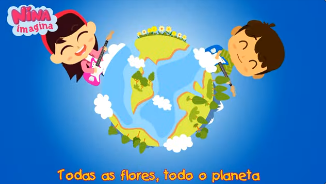 Nina Imagina: “A Natureza”https://youtu.be/G7ZxKmVbCrgAtividade 2              Quem está com vontade ouvir uma história? 	Essa história de chama: “O Livro do Planeta Terra” e nos mostra ações muito simples para ajudar nosso planeta a estar cada dia mais saudável. 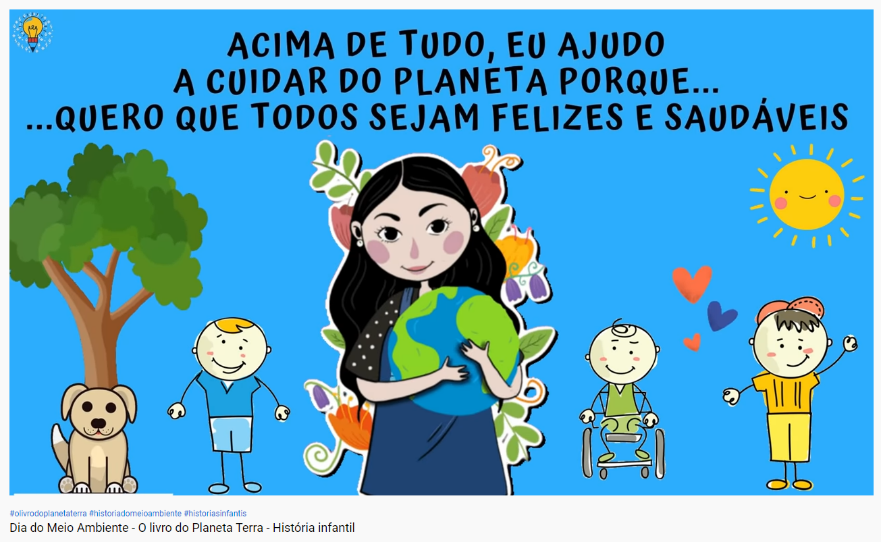 https://youtu.be/mSCnSuUhZTAAtividade 3           Para esta atividade nós precisaremos de 4 bacias ou tigelas. Dê preferência às que não quebram, assim protegemos nossas crianças.Na primeira bacia coloque areia seca.Na segunda bacia coloque folhas secas e folhas verdes misturadas.Na terceira bacia coloque terra.Na quarta bacia coloque água.Seria muito interessante se a criança estivesse junto com você no momento que recolhe os materiais na natureza, assim fará muito mais sentido para ela.O objetivo dessa atividade é a criança desenvolver o tato através dos pés... ela sentirá as diferentes texturas com os pezinhos. É possível que determinada textura a desagrade e outra a agrade mais, porém isso também faz parte da atividade.Explore com ela cada elemento da natureza presente na bacia, fale o nome, a cor, a textura que tem. Deixe que ela sinta o cheiro.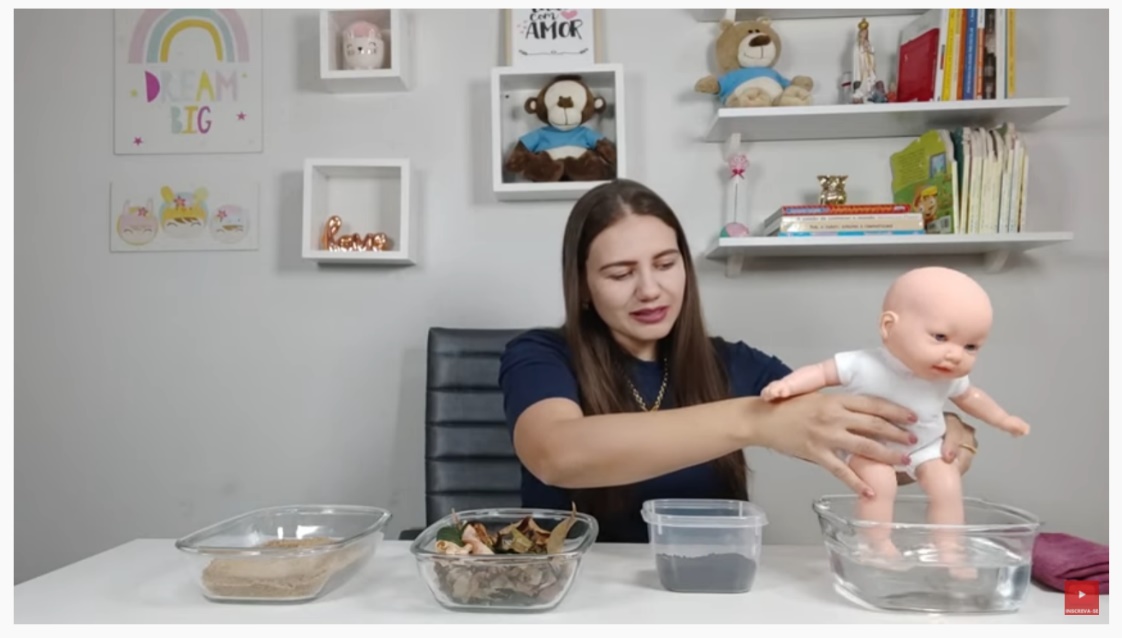  (Na imagem está sendo usado tigelas de vidro para que seja possível visualizar o elemento que está dentro).Atividade 4Na atividade 4 usaremos a tigela de terra e da de água da atividade anterior. Vocês deverão misturar um pouco de água na terra para que a criança veja que a mistura da terra sólida com a água líquida resulta no barro. 	Faça o processo junto com a criança e vá explicando a ela o que está acontecendo.Coloque seus pezinhos dentro do barro, para que ela sinta a sensação desse contato. Deixe que ela interaja com essa mistura, sinta o cheiro, a textura... cuide para que ela não leve à boca.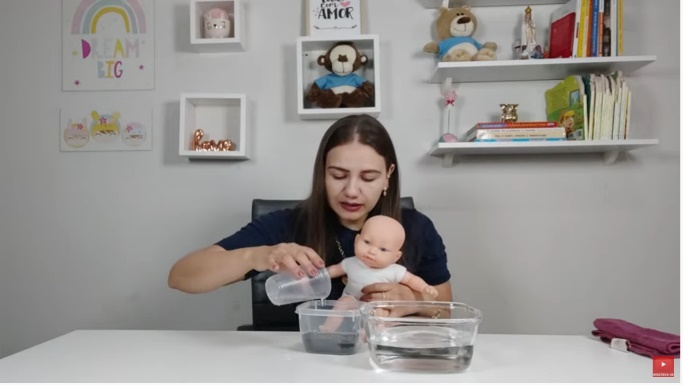 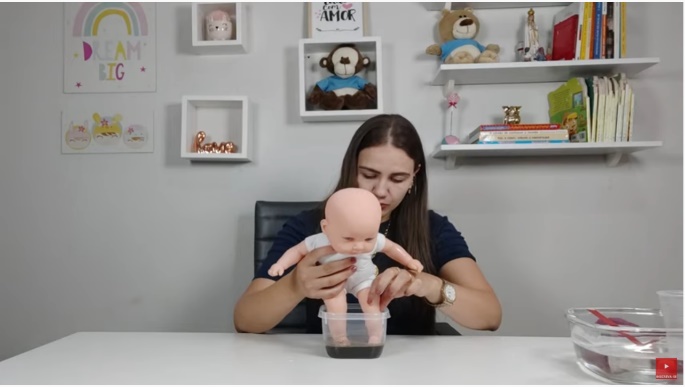 Atividade 5A próxima atividade é mais uma história que nos mostra uma Borboletinha amarela que ama a natureza...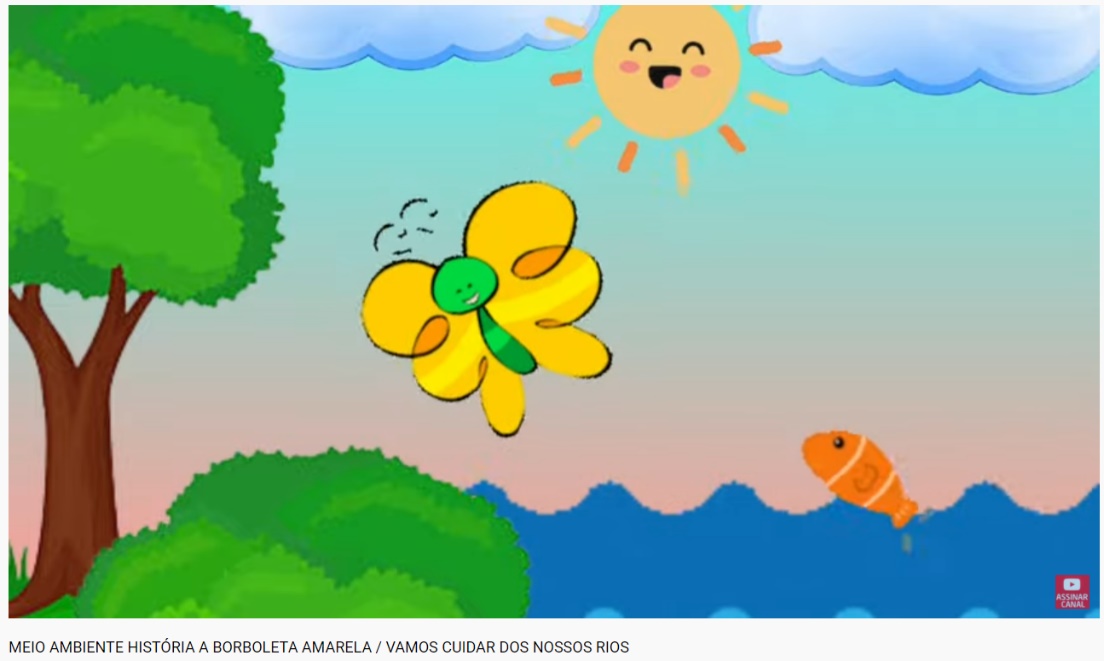 https://youtu.be/oBgAHeJsj4EAtividade 6	A atividade 6 é um convite para que confeccionemos brinquedos com materiais recicláveis. É uma forma de sempre termos brinquedos diferentes e interessantes para as crianças se distraírem e aprenderem de forma lúdica, e o melhor, ajudando a natureza e gastando praticamente nada...	 Abaixo tem algumas ideias, mas claro que vocês poderão fazer da maneira que quiserem e com os materiais que estiverem disponíveis.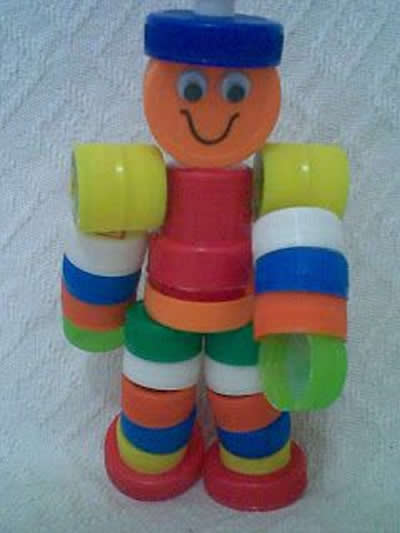 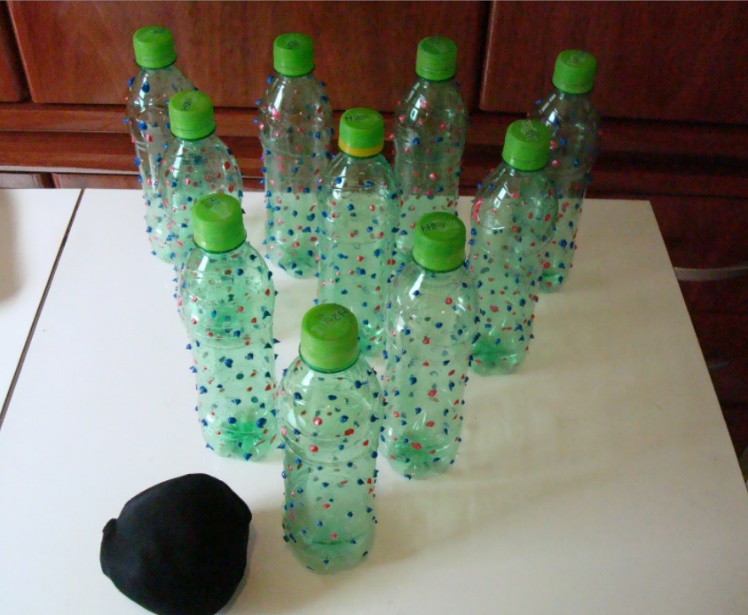 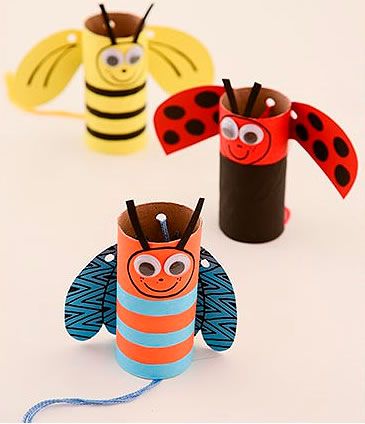 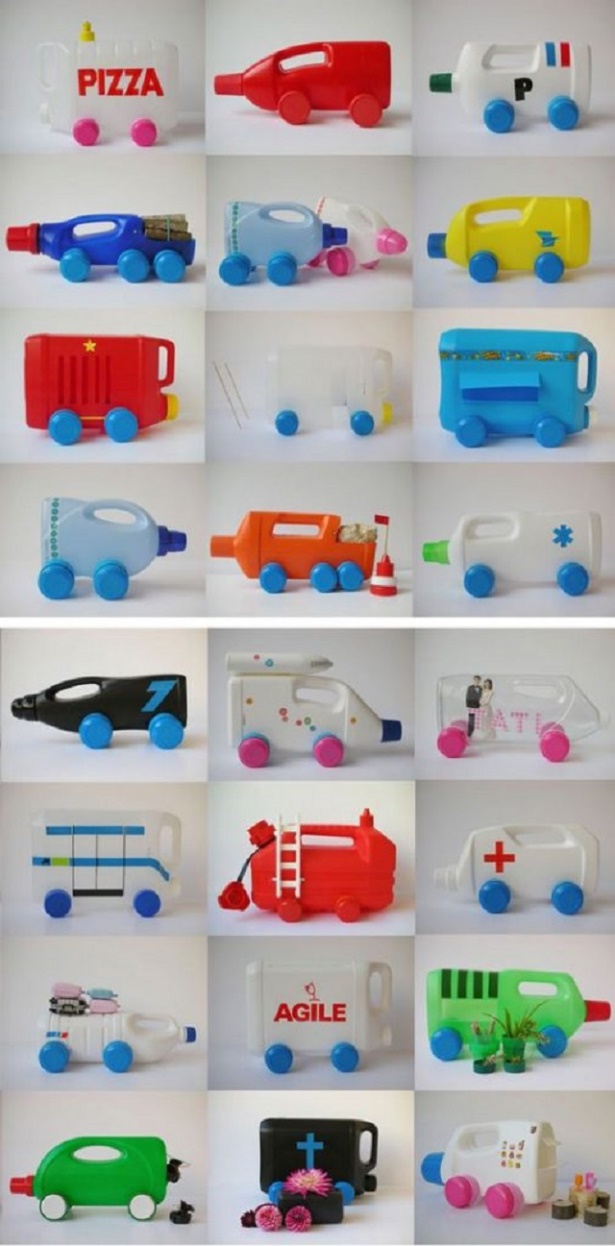 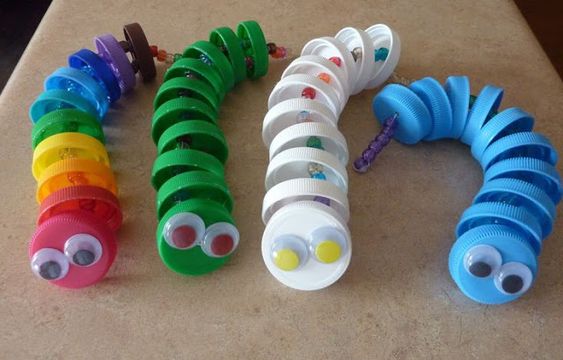 Atividade 7	A próxima e última atividade trabalhará a coordenação motora e usará rolinhos de papel higiênico... aproveitando para reciclar esse material que muitas vezes jogamos no lixo. 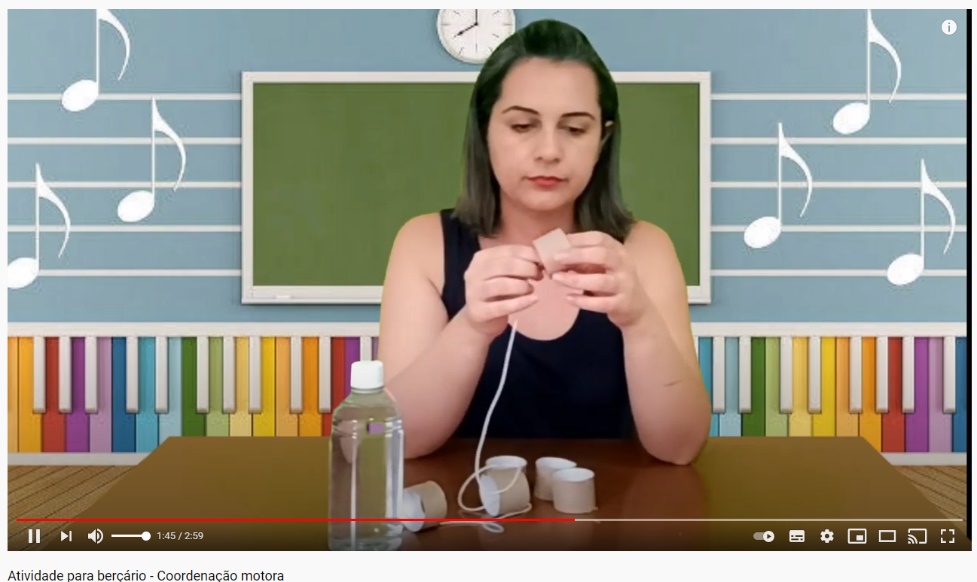 https://youtu.be/GvpCtbtiZO4Referências BibliográficasAtividade 1https://youtu.be/G7ZxKmVbCrgacessado em 04/06/21Atividade 2https://youtu.be/mSCnSuUhZTAacessado em 04/06/21Atividade 3https://youtu.be/d3fRrZczXLc acessado em 04/06/21Atividade 4https://youtu.be/d3fRrZczXLcacessado em 04/06/21Atividade 5https://youtu.be/oBgAHeJsj4Eacessado em 04/06/21Atividade 6https://www.google.com/imgres?imgurl=https%3A%2F%2Fwww.revistaartesanato.com.br%2Fwp-content%2Fuploads%2F2019%2F04%2Fbrinquedos-com-material-reciclado-1-14.jpg&imgrefurl=https%3A%2F%2Fwww.revistaartesanato.com.br%2Fbrinquedos-com-material-reciclado%2F&tbnid=yT0VCRLb8rM9XM&vet=12ahUKEwiey8ijwv7wAhWTtJUCHW4rCy8QMygKegUIARDQAQ..i&docid=x3qbeDocnX_6YM&w=640&h=1297&q=brinquedos%20com%20materiais%20recicl%C3%A1veis&ved=2ahUKEwiey8ijwv7wAhWTtJUCHW4rCy8QMygKegUIARDQAQhttps://www.google.com/imgres?imgurl=https%3A%2F%2Fsoloinfantil.com%2Fwp-content%2Fuploads%2F2018%2F03%2Fbrinquedos-com-material-reciclado-28.jpg&imgrefurl=https%3A%2F%2Fsoloinfantil.com%2Fbrinquedos%2Fbrinquedos-com-material-reciclado%2F&tbnid=CFJQqwLlMqNpvM&vet=12ahUKEwiey8ijwv7wAhWTtJUCHW4rCy8QMygUegUIARDkAQ..i&docid=eCvAPKZTr2mwLM&w=530&h=357&q=brinquedos%20com%20materiais%20recicl%C3%A1veis&ved=2ahUKEwiey8ijwv7wAhWTtJUCHW4rCy8QMygUegUIARDkAQhttps://www.google.com/url?sa=i&url=https%3A%2F%2Fmoz.buzz%2Fideias-para-fazeres-brinquedos-reciclados-para-as-criancas%2F&psig=AOvVaw1mrJMt4gbH5z3hTawg-hVU&ust=1622914634449000&source=images&cd=vfe&ved=0CAIQjRxqFwoTCOjry7nC_vACFQAAAAAdAAAAABAy https://www.google.com/url?sa=i&url=https%3A%2F%2Fvariosmateriais.blogspot.com%2F2019%2F01%2Fcomo-fazer-uma-bola-de-boliche-com.html&psig=AOvVaw3ZBdMZl5NrDfq1NtsVWl4a&ust=1622914892532000&source=images&cd=vfe&ved=0CAIQjRxqFwoTCND5jqDD_vACFQAAAAAdAAAAABADhttps://www.google.com/url?sa=i&url=https%3A%2F%2Fcomofazeremcasa.net%2F12-ideias-de-brinquedos-com-tampinhas-de-garrafa-recicladas%2F&psig=AOvVaw3beK4oIrIoESkZa3kFtASN&ust=1622914952035000&source=images&cd=vfe&ved=0CAIQjRxqFwoTCNiUub3D_vACFQAAAAAdAAAAABADacessado em 04/06/21Atividade 7https://youtu.be/GvpCtbtiZO4acessado em 04/06/21